ΑΙΤΗΣΗ                   ΑΝΑΠΛΗΡΩΤΕΣ ΕΣΠΑ	                    							          Ο/Η Αιτών / ούσα     (Υπογραφή)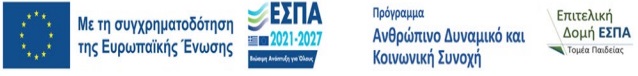 